《俱舍论》第30课笔录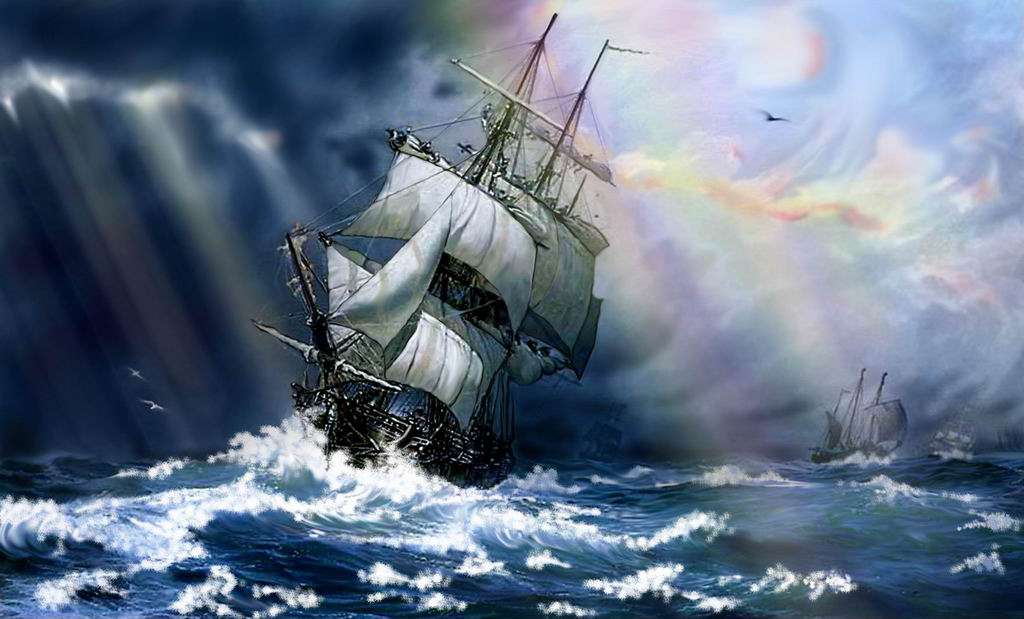 诸法等性本基法界中，自现圆满三身游舞力，离障本来怙主龙钦巴，祈请无垢光尊常护我。为度化一切众生，请大家发无上的菩提心！发了菩提心之后，我们继续学习《俱舍论》。现在学习的是第三品分别世间。世间分了两种，第一种叫做有情世间，第二种叫做器世间。三界六道中的有情称之为有情世间；有情安住的所依，山河大地或者不同的刹土等属于器世间。既然我们是有情，必须要了解有情世间种种的内容；既然安住在器世间，对于所安住的对境也要了解，这样对我们产生出离心也有很大的帮助。因为这里不单单是给我们介绍这是有情世间、那是器世间，如果通过修心的窍诀摄持，就会知道我们的心识转生在里面，无论转生在哪一道当中，都是受到业惑控制的。器世间当中，有些有情转生的地方稍微悦意一点。比如天界、人道等环境或者经济比较好的地方；有些是比较差的，比如地狱等处，无论如何转生在这些地方都是属于轮回所摄。第三品到第五品讲到了有情的痛苦，还有痛苦的因果及缘。第六品以后讲到分别贤圣、智慧、定，这些是出世间无漏法的因果和缘。我们对于有情世间、器世间了解清楚之后，再通过其他的窍诀摄持也会成为厌离轮回的因。我们漂流在有情界、器世界中，总而言之就是是业惑导致的心识不断漂流而已。如果没有学习对于整个有情世间和器世间的看法会比较有局限性。比如我们经常性地生活在一个房间里，对于外面的整个大局，或者宏观方面根本不了解。处于狭隘的环境会对我们的见解、思想产生影响，同样的道理在修学佛法的过程中，如果没有对整个有情世间、器世间的情况有所了解，就会局限在当前的人生中，所看到的只是人间的部分，最多有时候在我们身边可以看到一些旁生，根本不了解其他的道。如果我们长期局限在其中，思想就会受到影响，不学习佛法的人和学习佛法的人思想完全不一样，这是由于两者所受的教育有很大差别。作为佛弟子来讲，一方面我们要把自己现在所做的一切尽量做好，另一方面就是尽量要学习大经大论来开拓我们的智慧，如果智慧变得比较深广，对于整个情器世界的很多问题就会看得比较清楚，这样对于六道是不是值得我们留恋，或者应不应该出离的问题就会变得逐渐清晰了。丙二、五趣之分类：欲界、色界、无色界是从三界的角度来分的，还有一种分法是从五趣的角度。彼中地狱等五趣，经中宣说各名称，非烦恼性非有记，所谓众生非中有。“彼中地狱等五趣，经中宣说各名称”，佛经中对于所谓五趣的名称都进行了宣说，比如地狱趣、恶鬼趣、旁生趣三恶趣再加上天趣和人趣两善趣共是五趣。《正法念住经》《宣说三有经》等经典中对于五趣各自的名称、表达的意义、有情安住的状态等讲得非常清楚。不管是五趣轮回，还是六趣轮回，各自的名称、自性，具有什么痛苦，为什么要出离等方面都讲得非常清楚。“非烦恼性非有记”，所谓的五趣是非烦恼性，也是非有记的。首先不是烦恼的本性，因为圣者是彻底断除了烦恼、正在断烦恼，或者断除了一部分烦恼的人，所以六道五趣本身是烦恼性的，里面不能包括圣者。按照小乘的观点，五趣中见道、修道的圣者，还有无学道的阿罗汉，乃至于佛陀，他们的身体有时也包括在五趣中。比如有些是以人间的身份证悟阿罗汉，或者成佛，有些是以色界、无色界天人的身份得到了圣者果位。如果五趣本身是烦恼性的，就不能包括圣者了，所以五趣的本体不是烦恼性的。那是不是有记呢？有记包括有漏的善法，还有恶业。烦恼性中包括有覆无记的烦恼，还有恶业。五趣是不是有记法？前面说了它不是烦恼性，也不可能是恶业。如果是恶业，圣者就不可能包括在里面了。那是不是有记的善法呢？如果五趣的本体是善法的自性里面就不包括断善根的众生。因为众生中有些是断了善根的，如果产生了很强的邪见，内心无法生起善根，或者产生强烈邪见的缘故，也会摧毁以前的善根，所以断种性或者断绝善根的有情内心没办法引发善心，也不会产生善根。如果五趣是善法的自性，里面就不包括断除善根的众生。非烦恼性非有记的意思就是整个五趣是一种无覆无记，它是异熟生，通过前世有漏的善恶引发了投生之处——地狱趣乃至于天趣等。它是以前异熟产生的缘故，可以安立为无覆无记法。这样既避免了烦恼性或者有记善恶业引发的过失，也安立了五趣就是以前善恶的异熟引发的一种果。当脑海中浮现出地狱饿鬼旁生时，我们经常把他们各自业惑的状态和所处的道混在一起，想当然地认为六道就是染污烦恼性。有些地方也说六道是染污性的自性，毕竟没有出三界。其实我们是混杂了业惑的概念在里面，而不是纯粹地按照经论中比较严格的划分方式进行安立的，有时跟随着一般的想法或者混杂了其他的观念，我们认为六道就是烦恼性的。按照《俱舍论》此处分析方法的确如此，如果它是属于烦恼性的不能包括圣者。因为有些是以人的身份获得了见道、修道、无学道，有些是通过天人的身份获得的，当然通过恶趣身份获得的就很少了，大乘中有些是这样讲的，在小乘当中通过恶趣身份获得圣果的非常罕见，因此五趣或者六趣是非烦恼性非有记。“所谓众生”所谓投生在五趣或者六趣的称之为众生，众生就是指有情、异生等等，有不同的安立。“情”是心识的意识，有情是具有心识的，具有心识的称之为众生；植物、石头等没有心识、不能觉知、没有了别功能的称之为无情，我们自己、地狱、恶鬼、旁生等等都是具有心识的。“非中有”，中有包不包括五趣或者六趣当中呢？不包括中有。为什么这样安立的呢？如果不包括在五道中，中有就成了一种三品物质一样，那么它是不是有情呢？中有也是有情，但不在五道中，这有点奇怪。中有是不是圣者呢？也不是圣者，不是完全超越三界，不包括五道中的自性。中有就是正在趣向五道或者六道的身份。如果投生在旁生道，或者人道、天道等中，已经确定了投生在某一道，这个有情就可以包括在人道、天道等中。中有是正在趣向于五趣或者六趣的特殊身份，本身不包括在六道或者五道中。后面专门有一段讲中有，中有也分上半段和下半段。比如上一世是人，上半段的中有身也是显现人的身份，后一世要投生旁生，后半段的中阴身慢慢会转变成旁生的样子，有这样一种解释。下面我们再讲一下五趣和六趣，平时讲得最多的是六道轮回，里面有个阿修罗道，阿修罗是梵文，翻译过来就是非天。阿修罗到底属于哪一道呢？五趣是不是把它漏掉了？这是开合不同而已。在《大圆满前行》《正法念住经》等经论中描绘过阿修罗的处所，有些是依于须弥山的山腰，有些住在是海底。阿修罗的福报也很大，男的嫉妒心强、心胸狭隘、相貌很丑陋；女的非常美丽、心性调柔，经常成为天人的妻子。如果嫉妒心、好胜心比较强，同时也修过一些比较殊胜的善法，两种业混在一起就会转生到阿修罗道中去。虽然受用非常殊胜，但是嫉妒心强的缘故，基本上从未停止过争斗。不仅在阿修罗内部会为了地盘经常争斗，而且也和天人打仗，反正没有消停的时候。这是阿修罗的一种自性，六道中专门有阿修罗道，在平时我们比较熟悉的《前行》《广论》中，里面都对于阿修罗专门做了描述。五道轮回里面没有单独算阿修罗，有两种观点，一种是把阿修罗直接算在天道当中，阿修罗的身体、受用等基本上可以和天人媲美，只是在天人中算是低层的，还有阿修罗女经常会成为帝释等天人的妻子。天人和阿修罗打仗，有时候因为阿修罗看到如意树上面什么都有，虽然树根在阿修罗境内，但是天人在受用果实，他们特别不舒服。按照现在的说法，属于典型的具有争议之处。阿修罗觉得树根在我们的地盘，果实却是你们在受用，一点都不分给我们，因此就去打仗。在有些壁画唐卡中，我们经常会看到如意树下面有些阿修罗用斧头、锯子破坏树，想把树锯倒，大家谁也不能享用果实了。因为天人的福报非常大，锯了之后又会重新长好。有时候阿修罗发动战争是为了抢天人的甘露，如果天人没有击中要害、断头的话，只要用甘露一抹伤口马上痊愈了。阿修罗在打仗的时候吃亏一点，头断了肯定会死，而且打中了要害没有甘露也会死掉。有些战争也不纯粹都是阿修罗挑起，也有天人挑起的，因为天人看中了阿修罗女，想要去抢这些女人而发起战争，阿修罗奋起抵抗，所以就开始打仗了。以前我们学习《宝性论》时里面讲过这样的问题。以前我们觉得天人方方面面还是可以的，但是看到经论中记载着天人居然为了抢夺阿修罗女发动战争，天女已经这么漂亮了，还要去抢阿修罗女，一下子就对他们的信心大打折扣。还有一种说法，在《正法念处经》中把划为五趣的情况分为两类。阿修罗并没有一个单独的道，靠近天人的那部分阿修罗就划在天道，住在海平面以下的这部分阿修罗就划在旁生道。这是佛经中有些讲六趣，有些讲五趣的原因。《俱舍论》中按照有些经典的观点安立了五道轮回，《宝性论》中也是这样讲的。乙二（法之特点）分四：一、七识处；二、有情九处；三、四识处；四、观察七识处与四识处所摄之义。我们首先看科判和颂词的意义，再来定义法的特点。“法”字主要是以有情心识的特点进行安立的。在三界或者五道中，比如七识处、有情九处都是讲心识的特点。既然现在我们在讲有情世界，那么有情世界的有情，或者识的法有什么特点呢？一些单独的特点我们需要了解。佛经中讲到七识处、心九处，还有四识处等等，对于心识不同的分类、特点做了一些介绍。学过以后我们阅读经典时，看到七识处、有情九处、四识处，就会知道是在讲这个意义。丙一、七识处：身不同与识不同，身不同与识一致，相反以及身识同，无色界中初三处，此等即是七识处，余者非有彼能毁。“七识处”是什么呢？就是讲身不同、识不同；“身不同与识一致”；身一致识不同是“相反”的意思；“身识同”身体和心识是一样的，这是四种，再加上“无色界中初三处”，无色界不是有四处吗？把最后一个非想非非想去掉。“初三处”，就是空无边、识无边、无所有处，这是七识处。三界每个趣中都可以划分，针对属于哪一界的哪一道，都是讲得非常清楚，“此等即是七识处”。“余者非有”，其他的不是七识处，为什么呢？“彼能毁”，因为其他的道能够摧毁心识的缘故，所以不是七识处。如果单单看颂词不一定了解，下面我们解释一下七识处，其实内容也不复杂。第一识处是身不同与识不同，不仅身体不同，心识和想法也是不同的。具体来讲包括哪些众生，属于什么情况呢？第一是欲界的人类身不同、识不同，人的身体都不一样，即便是双胞胎也只是相似而已。每一个人道众生的身体都不同，没有一模一样的。然后识不同，每个众生苦乐感受都不一样，没有一个相似的。第二是欲天，即四大天王天到他化自在天的六欲天。欲天的身体不同，越往上身色越善妙。天人也有福报的大小，欲天天人的受用、身体都有不同的地方。因为天人的身体、苦乐的感受不同，所以诸欲天也是属于身体不同，心识不同的。有些地方也包括梵天，梵天除了最初形成的阶段之外，天人的身体、心识都是不同的。老百姓、大臣、大梵天国王身体不一样，想法也不一样，苦乐也不一样，这是从第二识处开始，梵天刚开始形成时想法一致。除此之外梵天身体不同，想法也是不同的。这种情况主要是在欲界的人和欲天中。第二识处是身不同与识一致，虽然身体不一样，但是心识一致。这是什么原因呢？初禅天刚刚形成时会出现身体不一样，想法一致的情况。大梵天身材高大、光明超胜，和梵辅天、梵众天的天人都是不一样的，梵辅天也要超胜梵众天。在初禅的三天中，他们的身体都不一样。身不同我们可以理解。识一致怎么理解呢？这里有个特殊情况。器世界毁坏时最初大火从无间地狱开始烧，会把初禅天烧毁。第二次大水可以把二禅天淹没，然后风再把三禅天摧毁。四禅天不会被摧毁，会一直安住。三禅、二禅、一禅分别会被风、水、火毁掉。形成的时候上面先形成。被风摧毁之后，首先形成三禅天，然后形成二禅天，最后形成一禅天。有情也是从上面开始有，当器世间摧毁时，下面的众生逐渐生到上面，如果是地狱的众生，业没有消尽的话，就会通过它的业力转到其他地狱中继续感受痛苦；如果是人道众生会在坏劫来临的时候，通过法性力自然获得一种禅定，本来禅定很难获得，这时普通人自然也能获得禅定，比如获得初禅一下子生到初禅中去，初禅的众生自然就获得一种禅定生到二禅当中。器世间从无间地狱开始毁坏，无间地狱的有情早就转移了其他地方，从无间地狱开始慢慢地烧上来，烧到人间的时候，这里已经没有人了，通过各种方式转生到了上面。当火烧到一禅，一禅众生已经通过禅定转到二禅去。毁的时候从下面毁，形成的时候从上面开始形成。首先上面形成了，然后形成初禅天。第一个转生到梵天的有情就是大梵天。他的福报比较特殊，也非常大，大梵天转生到梵天一看周围什么也没有，就是一些房子，只有他一个有情，他很孤单，觉得如果有其他众生转生到这里给我当侍卫或者人民该有多好啊！他正在这样想，有时二禅天有些有情的业尽了，要投生到其他地方；有时上面的有情看到大梵天，产生了悲心，觉得他孤苦伶仃的，本来他们的寿命穷尽了，也要转生他处，于是他们纷纷转生到了一禅天，有些转生到梵辅天，有些转生到梵众天。大梵天想完之后，有情就慢慢出现了，他认为自己一起心一动念，这么多有情就来了。觉得这些众生是我造的，都是我的儿女。其他的众生虽然在二禅天时有神通，知道自己要转生到梵天去，但是按照有些经典的观点，一旦转生到梵众天、梵辅天，这些有情就不知道自己从哪里来的了，也觉得我是梵天生的，因此出现了思想一致。大梵天认为这些的天人是我生的，其他梵众天、梵辅天的天人也认为我们是大梵天生的，从这个角度安立为心识一致。第三识处就是相反，和谁相反呢？和第二识处相反，把身不同识一致反过来就是身一致识不同。身体没什么差别，心识不一样，这种情况主要是二禅天的天人，他们身体没什么差别，都是一样的庄严，颜色形象都是光明的自性。他们的心识不一样，体现在什么地方呢？对于舍受的追求不一样。因为二禅天本身属于有欢喜心的，禅定是一种欢喜的状态，有意乐受。二禅天正禅会安住在欢喜当中，时间长了之后，他会厌烦欢喜，不再想欢喜，就会追求一种舍受，所以注释当中讲对正行的意乐——喜产生厌烦时，他会去追求一个舍受。怎么追求的呢？二禅天中有一个二禅的正禅，注释当中是未知定，我们一定要知道这里的未知定并不是初禅的未知定，相当于其他地方讲的近分定，就是即将获得二禅的正禅，但是还没获得，正在和现前二禅的烦恼斗争，就是近分定或者未知定，属于二禅的一个分支，即获得二禅根本定的前行。没有达到二禅的正禅，这个未知定属于舍受，当他安住殊胜正禅时间长了，厌烦了，不再喜欢比较冲动的欢喜时，就会寻追一种舍受。二禅的近分定、未知定是舍受的，他安住在未知定当中，然后产生舍受。有时安住在未知定中时间长了，对舍受产生厌烦，他会重新进入正禅当中，又产生欢喜，因此有些二禅天人的身体是一样的，但是想法不一样。有些天人的想法是喜欢喜心、二禅的正禅，有些喜欢舍受未知定中的状态，就是这样反复调整。第四识处是身识同，主要指三禅天的天人。所有三禅天的天人身体心识都是一致的，三禅主要是心乐受，这种心乐受不是欢喜，欢喜心是一种比较冲动的感觉，而心乐受是一种比较微细、沉静的心乐，安住在心乐中永远不会产生厌烦心。他没有因为欢喜心的一直欢喜就厌烦了，然后去追求舍受的情况，所以三禅永远安住在心乐受中，不会有想要调换一下心识的想法。以上把一禅二禅三禅，还有欲界的人天四种识处都讲完了。“无色界中初三处”，剩下的三处是无色界中空无边处、识无所有处、无所有处，前面有四种，再加上后面的三处就是七识处。三界七识处中包含了一部分有情，剩下的有情是什么呢？最后一句的“余者非有”，剩下了什么？整个三界五趣中，不包括三恶道，也没有第四禅、无色界第四处非想非非想，这三个即是余者非有。它们不是识处，唐译当中把处字译成住，心识安住的地方叫做七识处或者七识住。这七种地方是心识可以安住的，余者心识不安住。反过来讲剩下的是非有，即他们的心识不安住在里面。为什么呢？就是“彼能毁”的缘故。为什么能毁呢？因为三恶趣的痛苦非常猛烈，所以三恶趣是被痛苦所摧毁的。有顶没有痛苦，为什么不安立处呢？第四禅有一个叫无想定，无想定是无心识的，可以把心识摧毁掉，摧毁的意思就是不现前。无想定是一种物质、不相应行，可以把心心所灭掉，让它不现行。那第四禅是不是识住的地方呢？这不是整个第四禅，第四禅中有一个无想定，无想定现前把心识灭掉了，没有心心所了。既然没有心心所，就不能叫心识住的地方。因为第四禅有无想定摧毁心识的缘故，所以不能算进来。因为有顶中有灭尽定，前面我们讲了，圣者依靠有顶最细微的心进入到灭尽定中，所以从这个角度来讲，圣者的灭尽定也能摧毁心心所，既然如此就不是识住的地方。真正的七识处是心识能够安住的地方，没有痛苦摧毁它，也没有其他的无想定、灭尽定去摧毁它，没有能够摧毁的因缘。这是佛经安立七识处数量和体性的原因。丙二、有情九处：有情九处也不复杂，我们了解了七识处，再加两个就可以了。有顶无想天众生，经说有情之九处。因于不欲之中住，是故其余非称处。“有顶无想天众生，经说有情之九处”，有情九处或者有情九住是有顶和无想天的众生再加上前面的七识处，就是佛经中所讲到的有情九处。为什么要加这两个，其他的怎么不加呢？“因于不欲之中住，是故其余非称处”。有情九处是想要安住这个地方，很欢喜从其他地方到这个地方，然后到了这里之后欢喜地安住，不想趣向于其他地方的缘故，称之为“处”。其他的地方是“不欲之中住”，不想在这个地方安住的缘故，就不能称之为处。为什么此处把有顶和无想天单独拿出来？第四禅的众生没有安立，还有恶趣也没有安立，原因是没有人真正想趣向于恶趣，仅仅由于最初的愚蒙趣向了恶趣。《贤愚经》中讲过，有些众生转生恶趣，也有想要转生恶趣的意乐，否则是转生不了的。比如有些人即将去世的时候，身体特别的热，他说：“愿我转生到一个很寒冷的地方去。”并不是单单靠这个想法投生，他本身就有一个堕恶趣的业，再加上在死前身体酷热难当、特别难受，产生了愿我转生到一个非常寒冷的地方的念头，这样就会转生到寒地狱。有些人死前特别冷，他说：“愿我转生到很热的地方去。”死后便转生到热地狱。刚开始的死心都是一种想要转生的心。有些众生转生饿鬼的时候也有这样的想法，在人要死之前，他的亲人经常说：“你喜欢吃什么？我们给你买好吃的。”“吃不吃糖？”“吃不吃包子？”他觉得很烦，什么都不想吃，心想：“愿我转生到一个完全没有饮食，也听不到有人说饮食的地方。”他本身有饿鬼的业，再加上很强烈的心愿，死后就会转生饿鬼道。没有人劝你吃东西，也什么都吃不到，根本看不到水和饮食。有些众生转生旁生，死前亲友在他耳边劝他念佛、让他看佛像，他因此产生很大的厌烦心，他说：“愿我转生到一个根本看不到佛像，听不到佛法的地方去。”死后通过这样的心转生到非常愚痴旁生道。也有些人觉得宠物狗穿戴和吃住都这么好，比如熊猫的福报这么大，心想：愿我后世转生为这些动物，过好日子。虽然他可能是通过愚痴心而转生的，觉得这里很好，但是真正转生之后，他们是不是真正想安住在这个地方？也不一定。旁生中有特殊的情况，转生到饿鬼、地狱时，都不愿意安住在里面，这就是因于不欲之中住，因为他的心识不想安住在这个地方，想投生到其他地方去，所以三恶趣不算是识住。第四禅的无想天属于有情九处，而第四禅本身不属于有情九处，因为心识不住的原因。并不是所有第四禅的众生都不想住，有很多种情况。第四禅中有凡夫和圣者两种，有些转生到第四禅中的凡夫，有些属于圣者，这要分别讲。因为第四禅的凡夫很想追求无想定，所以他想进入到更高的无想定中去，也不想安住在第四禅中，就是“不欲之中住”。为什么第四禅不是识住呢？这里有些辩论，在其他注释中讲，是不是所有第四禅的众生都向往无想定？这个不一定。因为有一部分众生觉得无想定比第四禅更好，不想住在第四禅，想住在无想定中去，所以第四禅不算是识住。第四禅中的圣者分两类，一部分喜欢禅定，一部分喜欢智慧。如果是喜欢禅定的圣者不想住在第四禅，他知道无色界的禅定比第四禅还要微细。虽然是圣者，但是他内心比较欢喜禅定，比较了第四禅和空无边处、识无边处、无所有处，当然上面的禅定殊胜，因此不想住在第四禅，想要趣向于无色界中去。如果是喜欢智慧的圣者，他也不想住在第四禅中，想进入到净居天中去。因为四禅前面三个是凡夫天，后面五个是净居天，是圣者安住的地方。那净居天的天人想不想安住呢？也不想安住在净居天，因为他想要涅槃，所以净居天本身也不是特别想要安住的地方。从这个角度来讲，要把第四禅去掉，它不属于有情九处，这个原因我们必须要了解。当然里面没有绝对的，只是一部分的情况，否则前面我们讲过无想天是外道定，那是不是所有的第四禅天都非常向往外道定，都会产生外道的见取见、戒禁取见呢？这是不一定的。因为有一部分这样安立的缘故，所以第四禅不安立识处。丙三、四识处：“四识处”有四个识安住的地方，这也不复杂。四处有漏之四蕴，自地独识未说处。在五蕴当中，“有漏之四蕴”，此处不是平常我们安立的把色蕴去掉以后的受想行识。而是前面的四个蕴，不算最后一个识蕴。色受想行四蕴属于四识处，所谓的四识处是什么？有漏之四蕴，首先简别了无漏，它是属于有漏的。“独识未说处”讲四蕴的时候简别了识蕴，只有四个蕴，没有五个蕴。第二句的“自地”，即它只是属于自地的有漏四蕴，如果跨地的就不算了。因为它是识要安住的地方，而无漏的境界还没有安住，所以根本不是识处，无漏的蕴是属于未来的，还没有产生。因为还有他地的四蕴现在也没有安住，所以不能算。为什么五蕴中只算前面的色受想行，不算最后一个识呢？因为它是识处。科判四识处的“处”是识安住的地方。识本身不能安住，对不对？现在只不过识蕴当中是能住，心识安住在什么地方？里面分了一个能住和所住，或者住处和能住者。既然识处是识安住的地方，那么色法呢？色法是识安住的地方。识也可以安住于受、想、行。第五个识蕴能不能安立为识住呢？不能。因为它是能住，作为能住就不能作为所住了，所以只能住在其他地方。前四蕴作为识住的地方，第五个识蕴是能住者，只要把能住和所住分清楚就可以了。识蕴自己是能住就不能是所住，住在其他四蕴上可以，它不能作为识住，所谓的四识处要把识蕴去掉，其他的四蕴可以作为识住。丙四、观察七识处与四识处所摄之义：下面再把七识处与四识处中交叉的意义做一个分别。如若归纳有四类。归纳的话有四种情况，前面七识处已经学完了，就是把三恶趣、第四禅、有顶去掉。四识处是属于有漏自地的色受想行，把识蕴去掉。如果了解了单独的意义，我们再来对比会比较清楚。七识处和四识处归纳起来有四种。第一种是七识处所摄，不被四识处所摄。这是什么情况呢？属于七识处，但不是四识处。七识处中不是四识处的就是七识处中的识蕴。因为四识处中把识蕴去掉了，所以它是七识处不是四识处。比如前面的人道、欲界天，还有初禅天、二禅天、三禅天，再加上后面的空无边、识无边，还有无所有处，七识处中把识蕴都去掉了，本身里面都有识蕴的。首先我们算七识处，人道、天道，乃至于一禅、二禅、三禅都是属于七识处，但不是四识处所摄，四识处没有识蕴的，把里面的识蕴取出来就可以了，识蕴是七识处所摄，不是四识处所摄的。四蕴是色受想行，无色界中把色蕴也要去掉。我们把七识处是哪些划出来之后，再看里面包含五蕴或者四蕴，无色界就是四蕴，色界以下就是五蕴，这些属于七识处。不是四识处的就把七识处中五蕴或者四蕴去掉一个识蕴，是七识处不是四识处的情况就这样理解，这不是很难懂。第二个是四识处所摄，但不是七识处所摄的情况。四识处有色受想行，但是它没有七识处所摄的，这是什么情况呢？注释中讲了，“诸如四识处中的第四禅者、有顶以及恶趣的有漏蕴”。有漏蕴属于四识处，但是不是七识处，把不是属于七识处中的第四禅、有顶、恶趣取出来。它们不属于七识处，但是属于四识处。把其他色受想行放进去，再把不是七识处的第四禅、有顶、恶趣的有漏蕴去掉，剩下的都是四识处所摄。第三个既不是七识处所摄，也不是四识处所摄的。这是什么情况呢？不是七识处很好理解，第四禅、有顶、恶趣不属于七识处，把这些都拿出来。也不是四识处的是什么呢？识蕴不是四识处，把识蕴拿出来，把第四禅、有顶、恶趣的识蕴都取出来就可以安立。第四个既是七识处所摄又是四识处所摄的法。首先是把整个七识处包进来，即减掉识蕴之外的其他有漏四蕴都可以安立，因为它是七识处所摄，七识处的人道、欲天等等都可以安立。又是四识处的属于它们的色受想行，既是七识处又是四识处就可以安立了。归纳有四类就是七识处和四识处交叉安立的情况，有些是共同的，有些是不同的。今天我们就学习到这里。所南德义檀嘉热巴涅 此福已得一切智托内尼波札南潘协将 摧伏一切过患敌杰嘎纳齐瓦隆彻巴耶 生老病死犹波涛哲波措利卓瓦卓瓦效 愿度如海诸有情